Broj: 01-3-746-1/20Sarajevo, 26.06.2020. godine________________________________     ________________________________           (naziv ponuđača i adresa)Poštovani,U ime Fakulteta političkih nauka Univerziteta u Sarajevu, pozivam Vas da dostavite ponudu u postupku konkurentskog zahtjeva za dostavljanje ponuda. Procedura javne nabavke će se obaviti u skladu sa Zakonom o javnim nabavkama  Bosne i Hercegovine  (“Službeni glasnik BiH» br. 39/14), podzakonskim aktima koji su doneseni u skladu sa Zakonom i ovom tenderskom dokumentacijom.Informacije u vezi sa ovim postupkom mogu se dobiti od sekretara Fakulteta: Aida Sarajlić Ovčina, tel. 033/263-880, faks 033/666-884, e-mail adresa: aida.sarajlic.ovcina@fpn.unsa.baTenderska dokumentacija nalazi se na portalu javnih nabavki www.ejn.gov.ba.U skladu sa članom 52. Zakona o javnim nabavkkama BiH, u ovom postupku javne nabavkke nema privrednih subjekata koji ne mogu učestvovati.1. OPĆI PODACI1. Naziv i adresa ugovornog organa:FAKULTET POLITIČKIH NAUKA UNIVERZITETA U SARAJEVU, SKENDERIJA BR.72Identifikacijski  broj: 4200088220009Kontakt	podaci	za	informacije ili pojašnjenja vezano za konkurentski zahtjev, odnosno postupak javne nabavke:Sekretar Fakulteta: Aida Sarajlić Ovčina, tel. 033/263-880, faks 033/666-884, e-mail adresa: aida.sarajlic.ovcina@fpn.unsa.baNema privrednih subjekata koji sukladno članu 52. Zakona o javnim nabavkama (u daljnjem tekstu: Zakon) ne bi mogli sudjelovati u postupku javne nabavke kod  ovog ugovornog organa (koji su u situacijama iz člana 52. stav (4) i stav (5)  Zakona).PODACI O PREDMETU NABAVKE I OSNOVNI ELEMENTI UGOVORAOpis predmeta javne nabavke, te navođenje oznake i naziva iz Jedinstvenogrječnika javne nabavke/JRJN: usluge javnog oglašavanja.Predmet javne nabavke:Predmet javne nabavke je nabavka usluga javnog oglašavanja u dnevnim novinama.Procijenjena vrijednost nabavke:Procjenjena vrijednost nabavke je 10.000, 00 KMJedinstveni	rječnik	javne	nabavke	(JRJN)	s	oznakom	glavni  CPV	kod:79341000-6 - (Usluge javnog oglašavanja).Plan nabavki ugovornog organa:            Broj: 01-3- 52 -1/20Preuzimanje tenderske dokumentacije:Tenderska dokumentacija se može preuzeti isključivo putem portala e-nabavke (www ein.gov.ba).Ne predviđa se zaključivanje okvirnog sporazuma.Zaključenje ugovora:Nakon provedenog postupka konkurentskog sporazuma za dostavljanje ponuda, sa izabranim ponuđačem će se zaključiti Ugovor.Mjesto/lokacija pružanja usluga:Sarajevo.Uvjeti, rok i način pružanja usluga:I zabrani ponuđač će na zahtjev Fakulteta izvršiti usluge oglašavanja najkasnije u roku od 24 (dvadesetičetiri) sata od primitka zahtjeva. Materijal za objavljivanje Fakultet dostavlja najkasnije u roku 1 (jednog) dana prije dana objavljivanja, odnosno najkasnije do 16:00 sati dan uoči objave, i to putem e-maila ili  na jednom od medija (CD, ZIP). Ukoliko odabrani ponuđač tokom realiziranja okvirnog sporazuma, pocini grešku pri objavi materijal a dužan je nadoknaditi štetu Fakultetu ovisno od realne procjene  odabranog ponuđača i Fakulteta. Fakultet političkih nauka UNSA i odabrani ponuđač su saglasni da ce se svako eventualno pomjeranje  roka za izvršenje usluga iz tačke 2. 2.5.2. od strane Fakulteta ili odabranog ponuđač popratiti dokumentom u pisanom obliku ili putem elektroničke pošte. Fakultet i odabrani ponuđač su saglasni da ce objavljeni materijal odgovarati standardnoj kvaliteti tiska izdanja u kojem se zakupljuje oglasni prostor, kao i da  će dostavljeni  materijal biti tehnički ispravan i prihvatljiv za tisak. Fakultet je dužan da eventualne primjedbe na objavljeni materijal dostavi u pisanom obliku i to u roku od 24 (dvadeset četiri) sata od dana objave istog, najkasnije do 10:00 sati, dan nakon objave materijala. Odabrani ponuđač je dužan  predočiti  odgovor  na  eventual ne primjedbe, također u pisanom obliku i to u roku od 48 (četrdesetosam) sati od primitka prigovora.  Izabrani ponuđač zadržava pravo da:- Ne objavi materijal ako materijal ne odgovara tehničkim standardima, - ne objavi materijal ako se Fakultet ne pridržava sporazumnih odredbi; - prije objave naručenog materijala prilagodi tekst i /ili  izmijeni  određeni dio teksta vodeći računa da se ne mijenja sadržaj naručenog materijala, ali uz isključivo odobrenje Fakulteta.Način fakturisanja i plaćanja:Izabrani ponuđač se obvezuje da će u roku od 7  (sedam)  dana  dostaviti fakture za izvršene usluge, računajući od dana oglašavanja, a Fakultet se obvezuje da će izmirivati svoje obveze plaćanja  u  roku od  20 (dvadeset)  dana  od dana primitka fakture.Raskid ugovora:Sporazumne strane mogu raskinuti Ugovor i prije njegovog realiziranja ukoliko se jedna od strana ne bude pridržavala njegovih odredbi, uz prethodno izmirenje svih obaveza utvrđenih Ugovorom. Otkazni rok je 15 (petnaest) dana, a po isteku ovog roka, Ugovor se smatra raskinutim, a stranke se obavještavaju pismenim putem.U slučaju da jedna sporazumna strana ne bi mogla djelimično ili u potpunosti ispuniti svoje obveze zbog više sile, dužna je o tome odmah pismeno obavijestiti drugu stranu. Viša sila su svi uzroci i događaji na koje sporazumne strane ne mogli utjecati, nisu ih mogle predvidjeti niti spriječiti. Ako viša sila traje duže vremena, pa je time otežano ili onemogućeno ispunjavanje sporazumnih obaveza duže od 20(dvadeset) dana, svaka sporazumna strana može raskinuti  ugovor. Strana koja snosi posljedice više sile, dužna je na zahtjev druge strane dati dokaz o tim posljedicama.UVJETI ZA SUDJELOVANJE I POTREBNI DOKAZIDa bi sudjelovao u predmetnom postupku javne nabavke, ponuđač mora zadovoljavati minimalne kvalifikacijske uvjete,  utvrđene  srazmjerno  predmetu  ove nabavke, i to:Osobna sposobnost —član 45. stav (1) tačke od a) do d) ZakonaUgovorni organ će odbaciti ponudu, sukladno članu 45. Zakona, ako je ponuđačPravomoćnom sudskom presudom u kaznenom postupku osuđen za kaznena djela organiziranog kriminala, korupcije, prevare ili pranja novca u skladu s važećim propisima u BiH ili zemlji u kojoj je registrovan;Pod stečajem ili je predmetom stečajnog postupka ili je predmetom likvidacijskog postupka;Propustio ispuniti obveze u vezi s plaćanjem mirovinskog i invalidskog osiguranja i zdravstvenog osiguranja u skladu s važećim propisima u BiH ili u zemlji u kojoj je registrovan;Propustio ispuniti obveze u vezi s plaćanjem direktnih ili indirektnih poreza u skladu s važećim propisima u BiH ili zemlji u kojoj je registrovan.U svrhu ispunjavanja uvjeta iz ove tačke ponuđači moraju uz ponudu dostaviti Izjavu, popunjenu i ovjerenu kod nadležnog organa za ovjeravanje (organ uprave ili notar) da se na njih ne odnose slučajevi definirani tačkom od a) do d) tenderske dokumentacije. Izjava se dostavlja u formi Aneks 3 tenderske dokumentacije. Ukoliko ponudu dostavlja skupina ponuđača, svaki član skupine je dužan dostaviti ovjerenu izjavu.Ponuđač  kojem  bude  dodijeljen  ugovor   obavezan   je   da   dostavi   sljedeće  dokumente u svrhu dokazivanja činjenica potvrđenih u izjavi, i to:a) Uvjerenje nadležnog suda kojim  dokazuje  da  u  kaznenom  postupku  nije izrečena pravomoćna presuda kojom  je  osuđen  za  kazneno  djelo  sudjelovanja u kriminalnoj organizaciji, za korupciju, prevaru  ili  pranje  novca. Ako ponudu dostavlja fizička osoba kao poduzetnik, dužna je dostaviti uvjerenje koje glasi na ime vlasnika — poduzetnika;b)        Uvjerenje nadležnog suda ili organa uprave kod kojeg je registrovan ponuđač, kojim se potvrđuje da nije pod  stečajem,  niti  je predmet stečajnog  postupka, da nije predmet postupka likvidacije, odnosno da nije u postupku obustavljanja poslovne djelatnosti. Ako ponudu dostavlja fizička osoba kao poduzetnik dužna je dostaviti samo uvjerenje od nadležnog  organa  uprave  da nije u postupku obustavljanja poslovne djelatnosti;Uvjerenje izdano od strane nadležnih institucija kojim se potvrđuje da je ponuđač izmirio dospjele obveze, a koji se odnose na doprinose za penziono-invalidsko i zdravstveno osiguranje;Uvjerenje izdano od strane nadležnih institucija kojim se potvrđuje da je ponuđač izmirio dospjele obveze u vezi s plaćanjem direktnih i indirektnih poreza.Kao dokaz o ispunjavanju uvjeta iz tačke c) i d) Ugovorni organ prihvaća i sporazum ponuđača s nadležnim Institucijama o reprogramiranom, odnosno odloženom plaćanju obaveza, uz dostavljanje potvrde od strane nadležnih organa da ponuđač u predviđenoj dinamici izmiruje  svoje  reprogramirane  obaveze.  Ukoliko  je ponuđač zaključio sporazum  o repogramu  obaveza  ili odgođenom  plaćanju  obaveza i izvršio je samo jednu uplatu obaveza neposredno  prije dostave  ponude,  ne smatra se  da u predviđenoj dinamici izvršava svoje obveze i taj ponuđač neće  biti  kvalificiran u ovom postupku javne nabavke.Navedeni dokumenti ili uvjerenja ne smiju biti starija od tri mjeseca računajući od dana dostavljanja ponude, a moraju sadržavati  u sebi potvrdu da je ponuđač u trenutku predaje ponude ispunjavao uvjete koji se traže tenderskom dokumentacijom, u protivnom će se smatrati da je izabrani ponuđač dao lažnu izjavu, a iste dostavlja u roku ne dužem od 5 (pet) dana od dana primitka odluke o dodjeli ugovora.Ako je peti dan rok za primitak dokaza o kvalificiranosti izabranog ponuđača, računajući od dana obavijesti o rezultatima postupka nabavke, subota, nedjelja, dan državnoga praznika ili neki drugi dan kada Ugovorni organ ne radi, posljedni dan za primitak dokaza o kvalificiranosti prenosi se na sljedeći radni dan ugovornog organa (od 8 do 16 sati). Dokazi koji se zahtijevaju moraju biti original ili ovjerena kopija od strane nadležnog organa.Napominje se da ako Ugovorni organ bude imao sumnje o postojanju okolnosti vezanih za osobnu sposobnost ponuđača, obratit ce se nadležnom organu s ciljem pribavljanja potrebnih informacija u predmetnom postupku.Zahtjev za sudjelovanje ili ponuda se odbija ako je kandidat/ponuđač bio kriv za teži profesionalni propust počinjen tokom razdoblja od tri godine prije početka postupka koji Ugovorni organ može dokazati na bilo koji mogući način.U slučaju da se u ponudi ne dostavi dokaz iz ove tenderske dokumentacije ili se ne dostavi na način kako je naprijed traženo, ponuđač će biti isključen iz daljnjeg sudjelovanja zbog      neispunjavanja navedenog uvjeta za kvalifikaciju.Sposobnost obavljanja profesionalne djelatnosti - član  46. Zakona: Sukladno članu 46. Zakona o javnim nabavkama, ponuđač moze sudjelovati u postupku nabavke ako je registrovan za obavljanje djelatnosti koja je predmet ove nabavke.za ponuđače iz BiH: Ponuđač u svrhu dokaza o ispunjavanju uvjeta iz člana46. Zakona dužan je dostaviti Aktuelni izvod iz sudskog registra ili izjavu/potvrdu nadležnog organa iz koje se vidi da je ponuđač registrovan za obavljanje djelatnosti koja je predmet ove nabavke;za ponuđače čije je sjediše izvan BiH: odgovarajući dokument koji odgova  zahtjevu iz člana 46. Zakona, a koji je izdan od nadležnog organa, sve prema važećim propisima zemlje sjedišta ponuđača/zemlje u kojoj je registrovan ponuđač.Dokaz se dostavlja kao original ili ovjerena kopija od strane nadležnog organa, s tim da datum izdavanja originala ne može biti stariji od 3 (tri) mjeseca računajući od datuma kada je dostavljena ponuda.Ponuđač će biti isključen iz daljeg sudjelovanja zbog neispunjavanja navedenog uvjeta za kvalifikaciju,  ukoliko  se  u  ponudi  ne  dostavi navedeni dokaz, na način na koji je traženo.        3.1.3. Tehnička i profesionalna sposobnost - član 50. ZakonaU skladu sa članom 50. Zakona o javnim nabavkama, ponuđač može sudjelovati u postupku nabavke ako:-	ima minimalni dnevni tiraž od 10 000 primjeraka na području Bosne i HercegovineDokaz:Ponuđač, u svrhu dokaza o ispunjavanju prethodnog uvjeta dužan je, uponudi, dostaviti Izjavu ovjerenu kod nadležnog organa (sud, notar ili općina).Ponuđač ce biti isključen iz daljnjeg sudjelovanja zbog neispunjavanja navedenog uvjeta za kvalifikaciju, ukoliko se u ponudi ne dostavi navedena Izjava, na način na koji je traženo.Kopija dokaza koja se zahtijeva  u  tački 3.1.1. , 3.1.2. i 3.1.3. mora biti ovjerena od strane nadležnog organa.  Diskvalificiranje na temelju sukoba interesa i korupcije:Sukladno članu 52. stav (2) Zakona, svaki ponuđač  dužan  je  u  ponudi dostaviti  i  posebnu  pismenu  izjavu da nije nudio mito niti sudjelovao  u  bilo kakvim radnjama koje za cilj imaju korupciju u predmetnoj javnoj nabavki. Ukoliko ponuđač ne dostavi navedenu Izjavu ponuda ce biti odbačena.  Obrazac  navedene  Izjave dat u Aneksu 4 tenderske dokumentacije i čini njen sastavni dio.ZAHTJEVI PO PITANJU JEZIKAPonuda, svi dokumenti  i  pismena  prijepiska  u  svezi  s  ponudom  izmedu  ponuđača i Fakulteta moraju biti napisani na jednom od službenih jezika u Bosni i Hercegovini. Prateća dokumentacija i tiskana literatura koju dostavi ponuđač mogu biti napisani na drugom  jeziku,  u međunarodnoj upotrebi,  pod  uvjetom   da  se  uz  njih  dostavi  službeni prijevod relevantnih  dijelova  na  jeziku  na  kojem  je napisana  ponuda. Pod službenim prijevodom se smatra prijevod ovjeren od strane sudskog tumača.PRIPREMA PONUDE 5.1.      Ponuđač snosi sve troškove u vezi s pripremom i  dostavljanjem  njegove ponude.  Fakultet nije odgovoran niti dužan snositi te troškove.5.2.         Ponuda se izrađuje na  način  da  čini  cjelinu  i  mora  biti  napisana  neizbrisivomtintom. lspravke u ponudi moraju biti izrađene na način da su vidljive i potvrđene potpisomponuđača,  uz  navođenje  datuma  ispravke. Svi listovi  ponude  moraju biti čvrsto uvezani na način da se onemogući  naknadno  vađenje  ili  umetanje listova, osim dokumenata o garanciji. Dijelovi ponude kao što su uzorci, katalozi, mediji za pohranjivanje podataka i sl. koji ne mogu biti uvezani,  ponuđač obilježava nazivom i navodi u sadržaju ponude kao dio ponude. Sve strane ponude moraju biti numerisane na način da je vidljiv rednibroj stranice ili lista u skladu sa članom 8. stav (6) i (7) Uputstva za pripremu modelatenderske dokumentacije i ponude. Ako ponuda sadrži tiskanu literaturu, brošure,kataloge i sl. koji imaju izvorno  numerisane   brojeve,   onda se ti dijelovi ponudene moraju dodatno numerisati.Ponuđač dostavlja ponudu samo u originalu u neprovidnoj koverti i treba da vrijedi60 dana od dana dostavljanja ponude.Ponuđač treba dostaviti kompletnu traženu dokumentaciju na način kako je definirano u tenderskoj dokumentaciji.Ponuđači mogu do isteka roka za dostavu ponuda dostaviti izmjenu i/ili dopunu svoje ponude. lzmjena /ili dopuna ponude dostavlja se na isti način kao i osnovna ponuda s obaveznom naznakom da se radi o izmjeni i/ili dopuni ponude. Ponuda ne može mijenjati, dopunjavati, niti povući nakon isteka roka za primitak ponuda.Ponuđač može do isteka roka za dostavu ponude pisanom izjavom odustati od svoje dostavljene ponude. Pisana izjava se dostavlja na isti način kao i ponuda s obaveznom naznakom da se radi o odustajanju od ponude. U tom slučaju neotvorena ponuda se vraća ponuđaču. 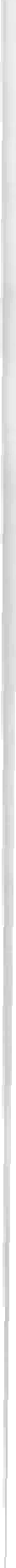 Ponuda se ne može mijenjati, dopunjavati, niti povući nakon isteka roka za primitak ponuda.NAČIN IZRAŽAVANJA CIJENE PONUDESve cijene u ponudi trebaju biti navedene u konvertibilnim markama (KM). Cijena ponude se piše brojevima i slovima. Cijena ponude je nepromjenjiva tokom izvršenja ugovora.Ponuđači trebaju popuniti Obrazac za dostavljanje ponude i Obrazac za cijenu ponude koji se nalaze u prilogu ove tenderske dokumentacije i čine njen sastavni dio, sukladno svim Podacima koji su definirani Aneksima 1 i 2.Ponuđači su dužni dostaviti popunjen Obrazac za cijenu ponude, za sve stavke koje su sadržane u Obrascu. U protivnom, njegova ponuda će biti odbačena.U Obrascu za cijenu ponude, u cijeni ponude obvezno se navodi cijena ponude (bez PDV-a), ponuđeni popust i na kraju cijena ponude s uključenim popustom (bez PDV- a).Ukoliko ponuđač nije PDV obaveznik, ne prikazuje PDV i u Obrascu za ponudu, na mjestu gdje se upisuje pripadajući iznos PDV-a, ostavlja se prazno. Posebno se prikazuje PDV na cijenu ponude s uračunatim popustom. Na kraju se daje vrijednost ugovora (cijena ponude s uključenim popustom) plus PDV.Ukupna cijena mora isto biti izražena u Obrascu za dostavljanje ponude Aneks 1 i Obrascu za cijenu ponude Aneks 2. U slučaju da se ne slažu cijene iz ova dva obrasca, prednost se daje cijeni iz Obrasca za cijenu ponude.Ponuđena	cijena   robe/usluge	treba	uključivati	sve   troškove	vezane   za	turobu/uslugu.Kao dokaz da ponuđač nije PDV obveznik potrebno je priložiti Uvjerenje Uprave za indirektno oporezivanje ne starije od 3 (tri) mjeseca  računajući od datuma  kada je dostavljena ponuda.OCJENA PONUDA 7.1. Kriterij dodjele ugovora je najniža cijena.7.2. Preferencijalni tretman domaćeg:Fakultet će u svrhu poređenja ponuda primijeniti preferencijalni tretman domaćeg sukladno Odluci o obaveznoj primjeni preferencijalnog tretmana domaćeg, donesenoj od strane Vijeća ministara Bosne i Hercegovine (''Službeni glasnik BiH'' broj: 34/20), u smislu koje, domaće ponude su ponude koje podnose pravna ili fizička lica sa sjedištem u Bosni i  Hercegovini i koja su registrirana u skladu sa zakonima u Bosni i Hercegovini i kod kojih, u slučaju ugovora o nabavkama roba, najmanje 50% ukupne vrijednosti od ponuđenih roba imaju porijeklo iz Bosne i Hercegovine. U slučaju ugovora o uslugama i radovima, najmanje 50% radne snage za izvršenje ugovora su rezidenti iz Bosne i Hercegovine. Primjena preferencijalnog tretmana domaćeg će se koristiti prilikom obračuna cijena ponuda, pa će Ugovorni organ, u svrhu poređenja ponuda, umanjiti cijene domaćih ponuda za preferencijalni faktor domaćeg od 30% u postupcima javnih nabavki kod kojih je objavljeno obavještenje o nabavci ili upućen poziv kandidatima/ponuđačima za postupke koji nemaju obavještenje o nabavci u periodu od 01.06.2020. do 01.06.2021. godine.Ponuđač je dužan kao sastavni dio ponude dostaviti popunjenu Izjavu danu u Aneksu 5 u kojoj će zaokružiti jednu od ponuđenih opcija: a) iIi b). Ukoliko ponuđač zaokruži opciju pod a), u svrhu dokazivanja da ispunjava uvjete za primjenu preferencijalnog tretmana domaćeg, ponuđač je dužan pored izjave dostaviti: potvrdu Vanjskotrgovinske komore BiH ili potvrdu Privredne komore Republike Srpske/FBiH.8.SADRŽAJ PONUDEPonuda treba da sadrži:Ime i sjediste ponuđača, a za skupinu ponuđača podatke o svakom članu skupine ponuđača, kao i jasno određenje člana skupine koji je ovlašteni zastupnik skupine ponuđača za sudjelovanje u postupku javne nabavke, za komunikaciju i za zakljucivanje ugovora,Datum ponude,Potpis podnositelja ponude ili ovlaštene osobe na temelju punomoći koja u tome slučaju mora biti priložena u originalu ili ovjerenoj kopiji,Ponuda mora biti ovjerena pečatom podnositelja ponude, ako po zakonu države u kojoj je sjedište podnositelja ponude podnositelj ponude ima pečat ili dokaz da po zakonu države u kojoj je sjedište podnositelja ponude podnositelj ponude nema pečat, Aneks 1 - Popunjen, potpisan i ovjeren Obrazac za dostavljanje ponude,f)    Aneks 2 — Popunjen, potpisan i ovjeren Popunjen Obrazac za cijenu ponude,g)    Aneks 3 - Popunjenu, potpisanu i ovjerenu Pismenu izjavu o ispunjenosti uvjeta   iz člana 45. stav (1) tačke od a) do d) Zakona o javnim nabavkama BiH,h)   Aneks 4 - Popunjenu, potpisanu i ovjerenu Pismenu izjava iz člana 52. Zakona („Službeni glasnik BiH” broj 39/14),i)	 Aneks 5 - Popunjen, potpisan i ovjeren Obrazac izjave o obveznoj primjeni preferencijalnog tretmana domaćeg,j)    Aneks 6 – Popunjen, potpisan i ovjeren Obrazac izjave o podugovaranju;k)   Aneks 7 - Popunjen, potpisan i ovjeren Obrazac povjerljivih informacija, ukoliko ponuđač smatra da je potrebno,         l)   Uvjerenje Uprave za indirektno oporezivanje, ukoliko ponuđač nije PDV obveznikm) Potvrdu Vanjskotrgovinske komore BiH ili Potvrdu Privredne komore RS/FBiH, ukoliko     ponuđač dostavi izjavu da ispunjava uvjete za primjenu preferencijalnog tretmana domaćeg,n)Dokaz da ispunjava uvjet iz člana 46. Zakona (tačka 3.1.2. tenderske dokumentacije,o) Popunjenu, potpisanu i ovjerenu Pismenu izjavu o ispunjenosti uvjeta iz člana 50. Zakona (tačke 3.1.3. tenderske dokumentacije),p) Popis dostavljene dokumentacije uz ponudu.9. RAZDOBLJE VAŽENJA PONUDEPonuda vrijedi 60 dana računajući od dana isteka roka za podnošenje ponuda. U razdoblju važenja ponude, Fakultet može zahtijevati od ponuđača, u pisanom obliku, da produži razdoblje važenja ponude do određenog roka. Ponuđači imaju pravo odbiti takav zahtjev. Ako ponuđač ne odgovori na pisani zahtjev ugovornog organa glede produženja razdoblja važenja ponude ili ne pristane produziti rok važenja ponude, smatraće se da je ponuđač odbio zahtjev ugovornog organa, te se njegova ponuda neće razmatrati u daljnjem toku postupka. Ponuđač koji pristane produžiti razdoblje važenja ponude, i o tome u pisanom obliku obavijestiti ugovorni organ, produžava razdoblje važenja ponude. U razdoblju produženja važenja ponude, ponuda se ne može mijenjati.        10. NAČIN DOSTAVLJANJA PONUDE10.1. Ponuda mora biti zapečaćena u jednoj neprozirnoj kuverti  s  imenom  i adresom ponuđača na kojoj će pisati sljedeće riječi:Fakultet političkih nauka Univerziteta u SarajevuSkenderija br. 7271 000 SarajevoNa koverti ponude mora biti naznačeno:,,PONUDA ZA PRUŽANJE USLUGA OGLAŠAVANJA U DNEVNIM NOVINAMA'' - NE OTVARATI (otvara Komisija za Javne nabavke).11. DOPUŠTENOST DOSTAVE ALTERNATIVNIH PONUDAAlternativna ponuda nije dozvoljena. Svaki ponuđač moze dostaviti samo jednu ponudu. Nije dozvoljeno da ponuđači dostave više modaliteta ponude, niti više modaliteta za potkriterije kriteija ekonomski najpovoljnije ponude. 12.  ROK ZA DOSTAVLJANJE PONUDARok za dostavljanje ponuda ističe 08.07.2020. godine u 10:00 sati.Ponude koje budu dostavljene po isteku navedenog roka bit će vraćene ponuđaču neotvorene.13. OTVARANJE PONUDAOtvaranje ponuda ce se izvršiti dana  08.07.2020. godine u 12:30 sati na adresi Skenderija br. 72, 71000 Sarajevo.Ponuđači ili njihovi ovlašteni zastupnici, kao i sve druge zainteresirane strane mogu biti nazočni otvaranju ponuda. Informacije koje se iskažu tokom javnog otvaranja ponuda će se dostaviti svim ponuđačima koji su u roku dostavili ponude putem zapisnika sa otvaranja ponuda odmah, a najkasnije u roku od 3 (tri) dana.Na javnom otvaranju ponuda nazočnim ponuđačima ce se saopćiti sljedeće informacije:naziv ponuđača,ukupna cijena navedena u ponudi,popust naveden u ponudi, ako je posebno iskazan.Zastupnik ponuđača koji želi službeno sudjelovati na otvaranju ponuda treba prije otvaranja ponuda Komisiji dostaviti punomoć za sudjelovanje na javnom otvaranju u ime privrednog subjekta - ponuđača. Ukoliko nema službene punomoći, ponuđač može kao i ostale zainteresirane osobe nazočiti javnom otvaranju ali bez prava potpisa zapisnika ili poduzimanja bilo kojih pravnih radnji u ime ponuđača.OBAVIJEST O DODJELI UGOVORAOdluka o izboru najpovoljnijeg ponuđača bit će dostavljena ponuđačima najkasnije u roku od 7 (sedam) dana od dana donošenja odluke.INFORMACIJE O ZAŠTITI PONUĐAČAU slučaju da je Fakultet tokom postupka javne nabavke izvrši povredu odredbi Zakona ili podzakonskih akata, imate pravo uložiti žalbu u pisanom obliku, u roku određenom članom 101. Zakona.OSTALE  INFORMACIJEPodugovaranje:U slučaju da ponuđač u svojoj ponudi u Izjavi (Aneks 6) naznači da će dio ugovora dati podugovaraču, mora se izjasniti koji dio (opisno ili procentualno) će dati podugovaraču. U ponudi ne mora identificirati podugovarača, ali mora se izjasniti hoće li biti izravno plaćanje podugovaraču.Ukoliko u ponudi nije identificiran podugovarač, izabrani ponuđač je dužan, prije nego uvede podugovarača u posao, obratiti se pismeno Fakultetu za saglasnost za uvođenje podugovarača, sa svim podacima vezano za podugovarača.Fakultet ukoliko odbije dati saglasnost za uvođenje podugovarača za koje je izabrani ponuđač dostavio zahtjev, dužan je pismeno obazložiti razloge zbog kojih nije dao saglasnost. U slučaju podugovaranja, odgovornost za uredno izvršenje ugovora snosni izabrani ponuđač.Ukoliko ponuđač ne dostavi Izjavu o podugovaranju (Aneks 6), ponuda će biti odbačena.Povjerljivost:Povjerljive informacije koje su sadržane u bilo kojoj ponudi, koje se odnose na komercijalne, financijske ili tehničke informacije ili poslovne tajne ili know how sudionika tendera, ne smiju se ni pod kojim uvjetima otkrivati bilo kojoj osobi koja nije službeno uključena u postupak nabavke, odnosno u postupak ocjene ponuda. Nakon  javnog  otvaranja  ponuda  ni  jedna  informacija  vezana  za  ispitivanje, pojašnjenje ili ocjenu ponuda ne smije se otkrivati nijednom sudioniku postupka ili trećoj osobi prije nego što se odluka o rezultatu postupka ne saopšti sudionicima postupka.Fakultet zahtijeva od ponuđača da u ponudi navedu koje informacije se moraju smatrati  povjerljivim,  po kojoj osnovi se smatraju  povjerljivim  i  koliko dugo će biti povjerljive. Povjerljivim Podacima ne mogu se smatrati  (član 11.Zakona):ukupne i pojedinačne cijene iskazane u ponudi;predmet nabavke, odnosno ponuđene robe od koje zavisi poređenje s tehničkom specifikacijom i ocjena je li ponuđač ponudio robe u skladu sa tehničkom specifikacijom;Potvrde, uvjerenja od kojih zavisi kvalifikacija vezana za osobnu situaciju ponuđača (član 45. — 51. Zakona).Skupina ponuđača, odnosno svaki član skupine, dostavlja ponudu na sljedeći način:1. Sposobnost obavljanja profesionalne djelatnosti - član 46. Zakona i Osobna sposobnost - član 45. stav (1) tačke od a) do d) Zakona moraju se dostaviti/pripremiti za svakog člana skupine ponuđača.2. Ponuđač koji je samostalno podnio ponudu, ne može biti član skupine ponuđača u istom postupku  javne nabavke. Član skupine ponuđača ne može biti član  skupine  ponuđača u istom postupku javne nabavke. U suprotnom će Fakultet odbaciti obje ponude kao nedopuštene. Članovi skupine ponuđača solidarno odgovaraju za sve obaveze skupine ponuđača.S ponuđačima se neće obavljati nikakvi pregovori u vezi ponuda. Međutim, Fakultet može od ponuđača tražiti da pismenim putem pojasne svoje ponude, u određenom roku, s tim da se ne unose bilo kakve izmjene u ponudu. Fakultet može napraviti izmjene i dopune tenderske dokumentacije poti uvjetom da se one dostave zainteresiranim ponuđačima istog dana, a najkasnije 5 (pet) dana prije isteka utvrđenog roka za primitak ponuda. U slučaju da takve izmjene podrazumijevaju suštinsku promjenu predmeta nabavke, Fakultet će produžiti rok za primitak ponuda ovisno o složenosti predmeta nabavke, koji  ne može biti kraći od 7 (sedam) dana.NAČIN PREUZIMANJA TENDERSKE DOKUMENTACIJETenderska dokumentacija je dostupna na portalu Javnih nabavka (sistem ”E-nabavke”). Tenderska dokumentacija se ne dostavlja na druge načine, u skaldu sa Zakonom.S obzirom da je Fakultet objavio tendersku dokumentaciju u sustavu “E-nabavke”, postavljanje zahtjeva za pojašnjenje tenderske dokumentacije i odgovora s pojašnjenjem može se izvršiti samo u formi i na način kako je definirano u sistemu ”E-nabavke”.ANEKS IAneks 1 - Obrazac za dostavljanje ponude Aneks 2 - Obrazac za cijenu ponudeAneks 3 - Pismena izjava o ispunjenosti uvjeta iz člana 45. stav (1) tačke od a) do d)Zakona o javnim nabavkama BiHAneks 4 - Pismena izjava iz člana 52. Zakona o javnim nabavkama BiH („Službeni glasnik BiH“ broj 39/14)Aneks 5 - Obrazac izjave  o obveznoj  primjeni  preferencijalnog tretmana  domaćegAneks 6 – Obrazac izjave o podugovaranjuAneks 7 – Obrazac povjerljivih informacijaKOMISIJA:1. Prof.dr. Mirza Smajić2. prof.dr. Elmir Sadiković3.prof.dr. Elvis FejzićDEKAN 								           prof.dr. Sead TurčaloANEKS 1OBRAZAC ZA PONUDUBroj nabavke: Broj obaviještenja s Portala JN:UGOVORNI ORGANFakultet političkih nauka Univerziteta u sarajevu, Skenderija br. 72, 71000 SarajevoPONUĐAČ*Ukoliko ponudu dostavlja skupina ponuđača, upisuju se isti podaci za sve članove skupine ponuđača, kao i kada ponudu dostavlja samo jedan ponuđač, a pored naziva ponuđača koji je predstavnik skupine ponuđača upisuje se i podatak da je to predstavnik skupine ponuđača.  Podugovarač se ne smatra članom skupine ponuđača u smislu postupka javne nabavke.Kontakt osoba (za konkretnu ponudu)Izjava ponuđača“Ukoliko ponudu dostavlja skupina ponuđača, onda Izjavu ponuđača popunjava predstavnik skupine ponuđača ovlašten za komunikaciju s ugovornim organom.U postupku javne nabavke, koju ste pokrenuli i koja je objavljena na Portalu javnih nabavki,broj obavijesti o nabavki....................................., dana........................dostavljamo ponudu i izjavljujemo sljedeće:U skladu sa sadržajem i zahtjevima tenderske dokumentacije broj.........................(broj nabavke koju je dao ugovorni organ), ovom izjavom prihvaćamo njene odredbe u cijelosti, bez ikakvih rezervi ili ograničenja.Ovom ponudom odgovaramo zahtjevima iz tenderske dokumentacije  za  usluge oglašavanja u dnevnim novinama, u skladu sa uvjetima  utvrđenim  tenderskom  dokumentacijom, kriterijima i  utvrđenim  rokovima, bez ikakvih rezervi ili ograničenja.Cijena ponude (obvezno popuniti):Usluga oglašavanja u dnevnim novinama u SarajevuUkupna cijena naše ponude iznosi____________________________KM ili __________________________________________________________(slovima).Popust iznosi _____________KM.Ukupna cijena naše ponude (bez PDV-a) sa uključenim popustom iznosi ___________________________ KM ili slovima _________________________.PDV (17%) iznosi __________KM ili slovima ________________________.Ukupna cijena naše ponude sa PDV-om iznosi __________________KM ili slovima ___________________________.U prilogu se nalazi i obrazac za cijenu naše ponude Aneks 2, koji je popunjen u skladu sa zahtjevima iz tenderske dokumentacija. U slučaju razlika u cijenama iz ove Izjave i obrasca za cijenu ponude Aneks 2, relevantna je cijena iz obrasca za cijenu ponude Aneks 2 tenderske dokumentacije.Preferencijalni tretman domaćegPoduzeće koje dostavlja ovu ponudu je domaće i sa sjedištem u BiH i najmanje 50% ukupne vrijednosti od ponuđenih roba za izvršenje ovog ugovora je iz BiH / 50%, a dokazi da naša ponuda ispunjava uvjete za preferencijalni tretman domaćeg, koji su traženi tenderskom dokumentacijom su u sastavu ponude.Ukoliko se na ponudu ne može primjeniti preferencijalni faktor domaćeg, navesti da se na ponudu ne primjenjuju odredbe o preferencijalnom tretmanu domaćeg.Važnost ponude i uspješnost ponudeOva ponuda vrijedi 		dana, računajući od isteka roka za primitak ponuda odnosno do 	2020. godine.Ako naša ponuda bude najuspješnija u ovom postupku javne nabavke, obvezujemo se dostaviti dokaze o kvalificiranosti, glede osobne sposobnosti koji su traženi tenderskom dokumentacijom i u roku koji je utvrđen, a što potvrđujemo izjavama u ovoj ponudi. Ime i prezime osobe koja je ovlaštena da predstavlja ponuđača: .........................Potpis ovlaštene osobe: .............................................Mjesto i datum: ............................Pečat poduzeća:ANEKS 2 OBRAZAC ZA CIJENU PONUDEza nabavku usluga oglašavanja u dnevnim novinamaNapomena:Cijene moraju biti izražene u KM. Za svaku stavku u ponudi mora se navesti cijena tj. cijene moraju biti mjerljive, iskazivanje cijena u formi 0 (nule), - (crtice) ili gratisa  neće biti  prihvaćeno od strane ovog ugovornog organa i ponuda kao takva će biti diskvalificirana. Naglašavamo, da jc popust odvojen od cijene, te ovo ne vrijedi za popust.Cijena ponude sadrži sve naknade koje Ugovorni organ treba platiti dobavljaču.Ugovorni organ ne smije imati nikake dodatne troškove osim onih koji su navedeni u ovom obrascu.U slučaju razlika izmedu jediničnih cijena i ukupnog iznosa, ispravka će se izvršiti u skladu s jediničnim cijenama.Jedinična cijena stavke se ne smatra racunskom greškom, odnosno ne može se ispravljati.Ponuda br. 	od 	2020. godine Potpis  i  Pečat ponuđača   		ANEKS 3Izjava o ispunjenosti uvjeta iz člana 45. stav (1) tačke od a) do d) Zakona ojavnim nabavkama BiH („Službeni glasnik BiH“ broj: 39/14)Ja, nižepotpisani ________________, sa osobnom iskaznicom broj: _______________, izdanom od __________________________, u svojstvu predstavnika privrednog društva ili obrta ili srodne djelatnosti ________________________________, ID broj:________________________ čije sjedište se nalazi u ____________________, na adresi __________________________________, kao kandidat (ponuđač) u postupku javne nabavke _________________________________________________________________________ a koju provodu _______________________________________________, za koje je objavljeno obavještenje broj: _______________________________________________, u „Službenom listu BiH“ broj: 	, a u skladu s članom  45. stav (1) i (4), pod punom  materijalnom i kaznenom odgovornošćuI  Z J  A V LJ  U J  E M1.    Kandidat/ponuđač 	u navedenom postupku javne nabavke, kojeg predstavljam, nije:Pravomoćnom sudskom presudom u kaznenom postupku osuđen za kaznena  djela organiziranog kriminala, korupcije,  prevare ili pranja  novca  u skladu s važećim  propisima u BiH ili zemlji u kojoj je registrovan;Pod stečajem ili je predmetom stečajnog postupka ili je pak predmetom likvidacijskog postupka;Propustio ispuniti obveze u vezi s plaćanjem mirovinskog i invalidskog osiguranja izdravstvenog  osiguranja  u  skladu   s  važećim   propisima   u   BiH  ili  zemlji   kojoj   je i registriran;Propustio ispuniti obaveze u vezi s plaćanjem direktnih ili indirektnih poreza u skladu s važećim propisima u BiH ili zemlji u kojoj je registrovan.U navedenom smislu sam upoznat s obvezom kandidata/ponuđača da u slučaju dodjele ugovora dostavi dokumente iz člana 45. stav (2) tačke od  a)  do  d)  na  zahtjev ugovornog organa i u roku kojeg odredi Ugovorni organ sukladno članu 72. stav (3) tačka a.Nadalje, izjavljujem da sam svjestan da krivotvorenje službene isprave, odnosno upotreba neistinite službene ili poslovne isprave, knjige ili spisa u službi ili poslovanju kao da su istiniti predstavlja kazneno djelo predviđeno Kaznenim zakonima u BiH, te da davanje netačnih podataka u dokumentima kojima se dokazuje osobna sposobnost iz člana 45. Zakona o javnim nabavkama predstavlja prekršaj za koji su predviđene novčane kazne od 1.000,00 KM do 10.000,00 KM za ponuđača (pravnu osobu) i od 200,00 KM do 2.000,00 KM za odgovornu osobu ponuđača.Također, izjavljujem da sam svjestan da Ugovorni organ koje provodi navedeni postupak javne nabavke u slkladu sa članom 45. stav (6) Zakona o javnim nabavkama BiH u slučaju sumnje u tačnost podataka danih putem ove izjave zadržava pravo provjere tačnosti iznesenih informacija kod nadležnih organa.Izjavu dao:(Ime i prezime)Mjesto i datum davanja izjave:Potp is i Pečat nadležnog organa:M.P.ANEKS 4PISMENA IZJAVAIz člana 52. Zakona o javnim nabavkama („Službeni glasnik BiH“ broj 39/14)Ja, nižepotpisani ________________, sa osobnom iskaznicom broj: _______________, izdanom od __________________________, u svojstvu predstavnika privrednog društva ili obrta ili srodne djelatnosti ________________________________, ID broj:________________________ čije sjedište se nalazi u ____________________, na adresi __________________________________, kao kandidat (ponuđač) u postupku javne nabavke _________________________________________________________________________ a koju provodu _______________________________________________, za koje je objavljeno obavještenje broj: _______________________________________________, u „Službenom listu BiH“ broj: 	, a u skladu s članom  45. stav (1) i (4), pod punom  materijalnom i kaznenom odgovornošćuIZJAVLJUJEMNisam  ponudio  mito nijednoj osobi uključenoj  u proces  javne nabavke,  u bilo kojoj fazi  procesa javne nabavke.Nisam dao, niti obećao dar, lili neku drugu povlasticu službenoj ili odgovornoj osobi u ugovornom tijelu, uključujući i stranu službenu osobu  ili  međunarodnog  službenika,  u cilju obavljanja u okviru službene ovlasti, radnje koje ne bi trebalo da izvrši,  ili  se  suzdržava od vršenja djela koje treba izvršiti on, ili netko ko posreduje pri takvom podmićivanju službene ili odgovorne osobe.Nisam dao ili obećao dar ili neku drugu povlasticu službenoj ili odgovornoj osobi u ugovornom tijelu uključujući i stranu službenu  osobu ili međunarodnog službenika, u cilju da obavi u okviru svoje službene ovlasti, radnje koje bi trebalo da obavlja, ili se suzdržavakod obavljanja radnji, koje ne treba izvršiti.Nisam bio  uključen  u  bilo  kakve  aktivnosti  koje  za  cilj  imaju  korupciju  u  javnim nabavkama.Nisam sudjelovao u biloo kakvoj radnji koja je za cilj imala korupciju tokom postupka javne nabavke.Davanjem ove  izjave,  svjestan  sam  kaznene  odgovornosti  predviđene  za  kaznena  djela primanja i davanja mita i kaznena djela protiv službene i druge odgovornosti i dužnosti utvrđene u Kaznenim zakonima Bosne i Hercegovine.Izjavu dao:Mjesto i datum davanja izjave:Potpis i Pečat nadležnog organa:ANEKS 5OBRAZAC IZJAVE O OBVEZNOJ PRIMJENI PREFERENCIJALNOG TRETMANA DOMAĆEGNaziv ponuđača:   		 Adresa ponuđača:   	ID  broj ponuđača:  	Kao ponuđač u postupku javne nabavke konkurentskog zahtjeva za nabavku usluga oglašavanja u dnevnim novinama, a sukladno Odluci o obveznoj primjeni preferencijalnog tretmana domaćeg donesenoj od strane Vijeća ministara Bosne i Hercegovine (''Službeni glasnik BiH'' broj: 34/20),, prema zahtjevu iz tenderske dokumentacijeI Z J A V L J U J  E M Oa) Da je poduzeće koje dostavlja ovu ponudu domaće sa sjedištem u BiH i da je najmanje 50% radne snage za izvršenje ugovora iz Bosne i Hercegovine te da ćemo u ovom postupku javne nabavke dostaviti dokaz od strane Vanjskotrgovinske komore Bosne i Hercegovine ili druge nadležne Privredne komore kojim  dokazujemo  da podliježemo primjeni preferencijalnog tretmana domaćeg.opcija /a) Da poduzeće koje dostavlja ovu ponudu ne može na istu primjeniti odredbe o preferencijalnom tretmanu domaćeg.NAPOMENA:Ponuđač  je  obavezan  u  danom  Obrascu  izjave  o  obveznoj   primjeni preferencijalnog tretmana domaćeg —  Aneks  5)  zaokružiti  jednu  od  ponuđenih opcija i ukoliko potpada pod preferencijalni tretman domaćeg, obavezan je dostaviti traženi dokaz  od  Vanjskotrgovinske  komore  Bosne  i  Hercegovine  ili   druge nadležne Privredne komore i to konkretno za predmet nabavke Ugovornog organa. Potvrda mora biti u vidu originala ili ovjerene kopije kao sastavni dio Izjave. 		.godine.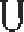 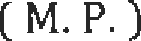 (Čitko upisati ime i  prezlme ovlaštene osobe privrednog subjekta)	    (Vlastoručni potpis ovlaštene osobe privrednog subjekta)ANEKS 6OBRAZAC IZJAVE O PODUGOVARANJUNaziv ponuđača: _____________________________________Adresa ponuđača: ____________________________________ID broj ponuđača: ____________________________________Kao ponuđaču postupku javne nabave konkurentskog zahtjeva za nabavu usluga oglašavanja u dnevnim novinama, prema zahtjevu iz tenderske dokumentacijeIZJAVLJUJEMODa poduzeće koje dostavlja ovu ponudu ima namjeru podugovaranja u iznosu od _______________ % ukupne cijene prihvaćene ponude opcija / Da poduzeće koje dostavlja ovu ponudu nema namjeru podugovaranja.Napomena:Ponuđač je obavezan u datom Obrascu izjave o podugovaranju – Aneks 6 zaokružiti jednu od ponuđenih opcija koje se odnose na podugovaranje.U ___________, ________ 2020. godine.Za ponuđača:____________________________Čitko upisati ime i  prezlme ovlaštene osobe privrednog subjekta)______________________________________________    (Vlastoručni potpis ovlaštene osobe privrednog subjekta)						        M.P.ANEKS 7POVJERLJIVE INFORMACIJENapomena: Ponuđači su obvezni napraviti popis informacija koje bi se trebale smatrati povjerljivima ako ih imaju (popunjen po šemi u Aneksu 7 ove tenderske dokumentacije).Ukoliko ponuđači određene informacije/ podatke iz ponude označavaju povjerljivim, odnosno poslovnom tajnom, dužni su da u ponudi navedu i pravni osnov na temelju kojeg su ti podaci tajni i povjerljivi.U slučaju paušalnog navođenja u ponudi da se neki podatak/informacija smatra povjerljivim/tajnim, bez naznačavanja pravnog osnova na temelju kojeg su ti podaci povjerljivi i tajni, neće obavezivati ugovorni organ da iste smatra takvima.Podaci koji se ni u kojem slučaju ne mogu smatrati povjerljivim su:ukupne i pojedinačne cijene iskazane u ponudi;predmet nabavke, odnosno ponuđena roba, usluga  ili  radova  od  koje  zavisi poređenje s tehničkom specifikacijom i  ocjena  da  je  ponuda  zahtjevima iz tehničke specifikacije;dokazi o osobnoj situaciji ponuđača (u smislu odredbi čl. 45.-51.Zakona).M.PPečat i potpis ovlaštene osobeNaziv i sjedište ponuđačaAdresaIDB/JIB ili nacionalni identifikacijski broj prema zemlji sjedišta privrednog subjektaBroj žiro racunaJe li ponuđač u sistemuPDV-aAdresa za dostavu poštteIme i prezimeAdresaTelefonFaksE-mailRednibroj:Vrsta straniceVrsta straniceVrsta straniceVrsta straniceJedinicna cijenapo stavki bez PDV-a (KM)11/1 stranica: 248 x 350 mm1/1 stranica: 248 x 350 mm1/1 stranica: 248 x 350 mm1/1 stranica: 248 x 350 mm21/2 stranice: 122 x 350 mm1/2 stranice: 122 x 350 mm1/2 stranice: 122 x 350 mm1/2 stranice: 122 x 350 mm31/3stranice: 122x 232mm41/4stranice: 122x 173mm51/6stranice: 80x 173mm61/8 stranice: 122 x 84,5 mm1/8 stranice: 122 x 84,5 mm1/8 stranice: 122 x 84,5 mm1/8 stranice: 122 x 84,5 mmUKUPNA CIJENA BEZ PDV-a :UKUPNA CIJENA BEZ PDV-a :UKUPNA CIJENA BEZ PDV-a :UKUPNA CIJENA BEZ PDV-a :UKUPNA CIJENA BEZ PDV-a :UKU PAN POPUST:UKU PAN POPUST:UKU PAN POPUST:UKU PAN POPUST:UKU PAN POPUST:UKU PNA CIJENA S POPUSTOM BEZ PDV-a:UKU PNA CIJENA S POPUSTOM BEZ PDV-a:UKU PNA CIJENA S POPUSTOM BEZ PDV-a:UKU PNA CIJENA S POPUSTOM BEZ PDV-a:UKU PNA CIJENA S POPUSTOM BEZ PDV-a:Informacija kojaje povjerljivaBrojevi stranicas tim informacijamau ponudiRazlozi za povjerljivost tih informacijaVremensko razdoblje u kojem ćc te informacije biti